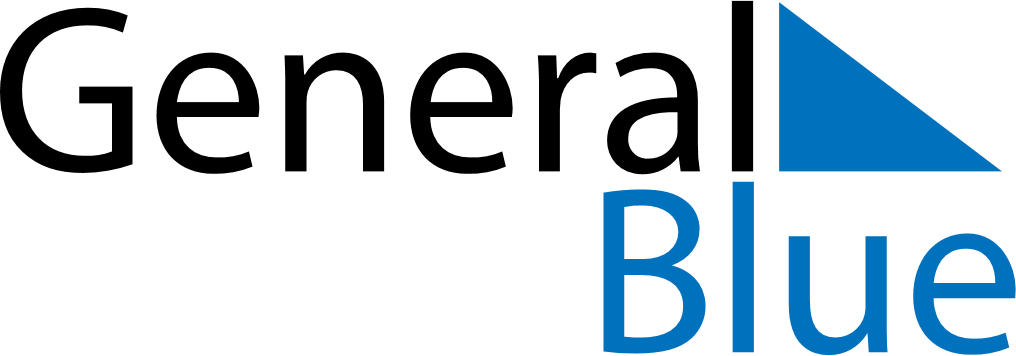 November 2024November 2024November 2024November 2024November 2024November 2024Tornio, Lapland, FinlandTornio, Lapland, FinlandTornio, Lapland, FinlandTornio, Lapland, FinlandTornio, Lapland, FinlandTornio, Lapland, FinlandSunday Monday Tuesday Wednesday Thursday Friday Saturday 1 2 Sunrise: 8:17 AM Sunset: 3:56 PM Daylight: 7 hours and 38 minutes. Sunrise: 8:21 AM Sunset: 3:52 PM Daylight: 7 hours and 30 minutes. 3 4 5 6 7 8 9 Sunrise: 8:25 AM Sunset: 3:48 PM Daylight: 7 hours and 23 minutes. Sunrise: 8:28 AM Sunset: 3:45 PM Daylight: 7 hours and 16 minutes. Sunrise: 8:32 AM Sunset: 3:41 PM Daylight: 7 hours and 9 minutes. Sunrise: 8:35 AM Sunset: 3:38 PM Daylight: 7 hours and 2 minutes. Sunrise: 8:39 AM Sunset: 3:34 PM Daylight: 6 hours and 54 minutes. Sunrise: 8:43 AM Sunset: 3:30 PM Daylight: 6 hours and 47 minutes. Sunrise: 8:46 AM Sunset: 3:27 PM Daylight: 6 hours and 40 minutes. 10 11 12 13 14 15 16 Sunrise: 8:50 AM Sunset: 3:23 PM Daylight: 6 hours and 33 minutes. Sunrise: 8:54 AM Sunset: 3:20 PM Daylight: 6 hours and 26 minutes. Sunrise: 8:58 AM Sunset: 3:17 PM Daylight: 6 hours and 18 minutes. Sunrise: 9:01 AM Sunset: 3:13 PM Daylight: 6 hours and 11 minutes. Sunrise: 9:05 AM Sunset: 3:10 PM Daylight: 6 hours and 4 minutes. Sunrise: 9:09 AM Sunset: 3:06 PM Daylight: 5 hours and 57 minutes. Sunrise: 9:12 AM Sunset: 3:03 PM Daylight: 5 hours and 50 minutes. 17 18 19 20 21 22 23 Sunrise: 9:16 AM Sunset: 3:00 PM Daylight: 5 hours and 43 minutes. Sunrise: 9:20 AM Sunset: 2:56 PM Daylight: 5 hours and 36 minutes. Sunrise: 9:24 AM Sunset: 2:53 PM Daylight: 5 hours and 29 minutes. Sunrise: 9:27 AM Sunset: 2:50 PM Daylight: 5 hours and 22 minutes. Sunrise: 9:31 AM Sunset: 2:46 PM Daylight: 5 hours and 15 minutes. Sunrise: 9:35 AM Sunset: 2:43 PM Daylight: 5 hours and 8 minutes. Sunrise: 9:39 AM Sunset: 2:40 PM Daylight: 5 hours and 1 minute. 24 25 26 27 28 29 30 Sunrise: 9:42 AM Sunset: 2:37 PM Daylight: 4 hours and 54 minutes. Sunrise: 9:46 AM Sunset: 2:34 PM Daylight: 4 hours and 47 minutes. Sunrise: 9:50 AM Sunset: 2:31 PM Daylight: 4 hours and 41 minutes. Sunrise: 9:53 AM Sunset: 2:28 PM Daylight: 4 hours and 34 minutes. Sunrise: 9:57 AM Sunset: 2:25 PM Daylight: 4 hours and 28 minutes. Sunrise: 10:00 AM Sunset: 2:22 PM Daylight: 4 hours and 21 minutes. Sunrise: 10:04 AM Sunset: 2:19 PM Daylight: 4 hours and 15 minutes. 